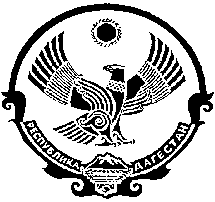 ГЛАВА  АДМИНИСТРАЦИИМУНИЦИПАЛЬНОГО  ОБРАЗОВАНИЯ«село ЧУНИ» ЛЕВАШИНСКОГО РАЙОНА РЕСПУБЛИКИ  ДАГЕСТАНПОСТАНОВЛЕНИЕ № 5от  05 декабря 2022 г.с. ЧуниОб утверждении программы профилактики рисков причинения вреда охраняемым законом ценностям при осуществлении муниципального контроля в сфере благоустройства на территории муниципального образования «село Чуни» на 2023 год.             В соответствии с Федеральным законом от 06.10.2003 № 131-ФЗ «Об общих принципах организации местного самоуправления в Российской Федерации», Федеральным законом от 31.07.2020 № 248-ФЗ «О государственном контроле (надзоре) и муниципальном контроле в Российской Федерации», а так же уставом муниципального образования «село Чуни» п о с т а н о в л я ю:1. Утвердить программу профилактики рисков причинения вреда охраняемым законом ценностям при осуществлении муниципального контроля сфере благоустройства на территории муниципального образования «село Чуни» 2023 год, согласно приложению к настоящему постановлению.   2.Администрации муниципального образования «село Чуни»  обеспечить своевременное выполнения программы профилактики рисков причинения вреда охраняемым законом ценностям при осуществлении муниципального контроля в сфере благоустройства на территории муниципального образования «село Чуни»  на 2023 год.              3.Контроль за выполнением настоящего постановления возложить на Главу муниципального образования Хайбулаева Талхата Магомедовича.Глава Администрации                                                                                                 МО «село Чуни»                                                                   Хайбулаев Т.М. 